Witam wszystkim. Przesyłam wam ciekawy artykuł, który można wykorzystać w domu ze swoimi pociechami podczas kwarantanny.Tematy zawarte w treści:Jak pomóc dziecku radzić sobie z własnymi uczuciami.zdolności emocjonalne, które mogą być kształtowane w domu rodzinnym.Nad czym warto w tym czasie popracować.Polecam: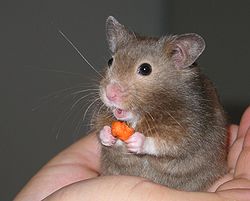 - Książki dla rodziców, - Książki dla dzieci, - Gry planszowe.Pozdrawiam Ewa Markowska.